Kleine kaart (tot 17u)Dagsoep						€6Croque monsieur uit ’t vuistje (1 of 2 stuks)					€5/€7Croque monsieur met garnituur (1 of 2 stuks)					€7/€9Croque madame of Hawaï							€8Croque madame of Hawaï met garnituur					€9Uitsmijter									€13Omelet natuur  / spiegelei							€12Omelet champignons & kaas							€13Boerenomelet									€13Supplement frieten								€3.50Supplement mayonaise – ketchup						€2Supplement slaatje								€3(Garnituur: ijsbergsla – rucola – tomaat – komkommer – radijs – cresson -  yoghurtdressing)Broodjes (tot 17u)Smos kaas 									€6(kaas - sla - tomaat - komkommer - ei - mayonaise)	Smos hesp									€6(hesp - sla - tomaat - komkommer - ei - mayonaise)	Smos kaas & hesp 								€6.50(kaas & hesp - sla - tomaat – komkommer - ei - mayonaise)	Martino 									€6.50(préparé - ansjovis - mosterd - tabasco - augurk - tomaat - verse ui)Broodje préparé 								€6(met of zonder verse ui)									Broodje kip 									€9(blokjes kip - sla - tomaat - komkommer - ei - mayonaise)				Broodje De Leeuw 								€12(hamburger – spek - sla - tomaat - komkommer - burgersaus)		Broodje Mexicano		(mexicano - sla - tomaat - komkommer - ei - samourai)				€9Pannenkoeken (tot 17u)Suiker										€8Siroop										€8Confituur									€8IJs 										€9IJs & chocoladesaus								€9IJs & warme krieken								€9Kinderpannenkoek								€5Brusselse Wafel / poffertjes (tot 17u)Suiker										€7Slagroom									€8Salades Salade geitenkaas								€19(geitenkaas – spek – appel – pijnboompitjes – balsamico dressing)Salade kip									€19(blokjes kip – ananas - curry dressing)Salade gerookte zalm								€22(Garnituur: ijsbergsla - rucola - tomaat - komkommer – radijs – cresson - dressing)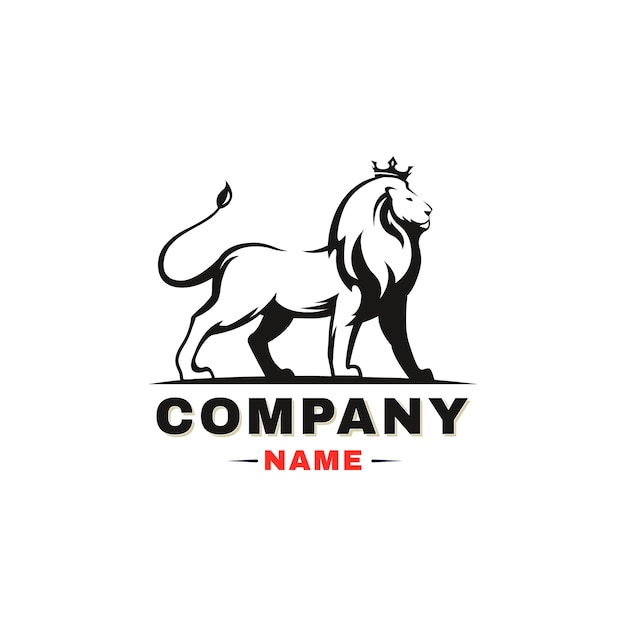 VoorgerechtenDagsoep									€6Kaaskroketten									€14Garnaalkroketten								€16Duo kaas & garnaalkroket							€15Scampi’s De Leeuw								€16Toast champignons								€15Carpaccio									€15VleesgerechtenSteak										€24Filet										€28Entrecote (+- 600g)								€37Brochette									€25Stoofvlees (huisbereid)								€20Burger De Leeuw								€20Cheeseburger De Leeuw							€21Vegan Burger 									€20Varkensschnitzel								€21Halve hoevekip met currysaus							€20Varkenswangetjes								€23Goulash (huisbereid)								€21Vol-au-vent (huisbereid)							€21Spareribs									€25Sauzen: 									€3Peperroom – champignonroom – gebakken champignons – lookroomsaus – bearnaise - jagersausFrieten, kroketten, puree of stokbrood inbegrepen. VisgerechtenScampi’s in lookboter								€23Scampi’s in lookroom								€23Scampi’s in curryroom								€23Scampi’s De Leeuw								€23Vispannetje									€26Kabeljauwfilet met sausje							€26Verse zalmfilet met bearnaisesaus						€24Frieten, kroketten, puree of stokbrood inbegrepen. (Garnituur: ijsbergsla - rucola - tomaat - komkommer – radijs – cresson - dressing)Pasta’sPasta Bolognaise								€17Pasta Carbonara								€17Pasta Boschampignons (en spek)						€19Kindergerechten (tot 12 jaar)Curryworst of bitterballen 							€9Spaghetti									€9Vol-au-vent of stoofvlees							€10Halve steak									€14Kinder spareribs								€13Nuggets									€11Frieten, Kroketten, Puree of Stokbrood inbegrepen. Supplementen Frieten, kroketten, puree 							€3Mayonaise of ketchup								€2Extra warme saus 								€3Witloofsalade									€3.50Extra slaatje									€3IJscoupes - DessertjesVanille										€7Dame blanche (warme chocoladesaus)						€8Nootjes karamel (mokka)							€8Ananas 										€8Gemengd fruit									€9Warme krieken									€9Banana Split									€9Advocaat									€10Aardbeien (Seizoen)								€10Rozijnen op rum 								€10De Leeuw (Seizoen)								€12Appelgebak									€4.50Appelgebak met ijs								€6Appelgebak, ijs en slagroom							€8Kinderijsje: 1 bol – 2 bollen 							€3 / €4.50Supplement slagroom								€2DessertMoelleux met ijs 								€9Crème Brûlée									€9Panna cotta									€9WijnkaartHuiswijnLeplan – Vermeersch, Sauvignon blanc					€24Leplan – Vermeersch, Merlot							€24Leplan – Vermeersch, Grenache rosé						€24Per glas 										€ 4.50Witte Wijnen :  enkel per flesZandvliet “ My best friend” wit  						€26Zuid – Afrika, Sauvignon blanc, Chenin blanc, ChardonnayI Muri Bianco									€27	Italië, Puglia, Chardonnay, Malvasia, VerdecaSpier Signature Chardonnay 							€29Zuid – Afrika, Western Cape, 100% ChardonnayVina Pomal Bianco 								€33Spanje, Rioja, 70% Viura, 30% MalvasiaDomaine De Colombier – Chablis 						€40Frankrijk – Bourgogne, ChardonnayVignobles Berthier – Sancerre	 						€44Frankrijk, Loire, Sauvignon blancRode Wijnen:      enkel per flesZandvliet “ My best friend “ rood 		 				€26Zuid-Afrika, Robertson Valley, Cabernet Sauvignon, Shiraz, PinotageI Muri Primitivo Puglia 								€27Puglia,100% PrimitivoCrios Malbec 									€28Argentinië, Mendoza Valley, 100% MalbecDon Giovanni Chianti Classico 							€32Italië, Toscane, Sangiovese, Caniola, Cabernet SauvignonCamino Romano Tinto 								€38Spanje, 100% Tinto Fino (Tempranillo)Spier Seaward Shiraz 								€40Zuid-Afrika Coastal Region, 100% ShirazLeplan – Vermeersch GT – C 							€44Frankrijk, Rhône, 100% CarignanRosé Wijnen:      enkel per flesHecht & Bannier Languedoc rosé 						€26Frankrijk, Languedoc, Syrah, Grenache, Cinsault, MourvèdreHecht & Bannier Côtes de Provence rosé		 			€35Frankrijk, Côtes de Provence, Grenache, Cinsault, Syrah, Rolle